HỌC KÌ IINgày soạn:......................BÀI 3: HOẠT CẢNH NGÀY HỘI(Tiết 19, 20)I. MỤC TIÊU1. Năng lực- Chỉ ra được cách sắp đặt nhân vật, hình khối tạo nhịp điệu, không gian trong sản phẩm mĩ thuật.- Tạo được mô hình hoạt cảnh ngày hội.- Phân tích được hình khối, không gian, nhịp điệu và sự hài hòa trong sản phẩm mĩ thuật. Có ý thức giữ gìn, phát huy nét đẹp bản sắc văn hóa dân tộc.3. Phẩm chất- Bước đầu nhận biết hình khối, nhịp điệu, không gian trong sản phẩm mĩ thuật.- Tích cực tự giác, nỗ lực học tập biết kết hợp và trao đổi bài với các bạn trong nhóm.II. THIẾT BỊ DẠY HỌC VÀ HỌC LIỆU1. Chuẩn bị của giáo viên- Tư liệu về lễ hội và trang phục của các vùng miền của các cộng đồng dân tộc ở Việt Nam.- Máy tính, máy chiếu, bảng, phấn, giấy A3, A4, vải, giấy màu,keo dán, màu nước…2. Chuẩn bị của học sinh- SGK, dây thép nhỏ, giấy A4, màu vẽ, bút vẽ, kéo, thước kẻ, kìm điện để cắt dây thép- Sản phẩm của các hoạt động trước.- Tranh ảnh, tư liệu sưu tầm liên quan đến bài họcIII. TIẾN TRÌNH DẠY HỌC 1. Ổn định tổ chức2. Kiểm tra đồ dùng học tập3. Bài mớiNgày soạn:......................BÀI 4: HỘI XUÂN QUÊ HƯƠNG(Tiết 21, 22)I. MỤC TIÊU1. Năng lực- Chỉ ra được cách bố cục hình, màu tạo không gian, nhịp điệu trong tranh.- Vẽ được bức tranh đề tài lễ hội quê hương.- Phân tích được nhịp điệu của nét, hình, khối và không gian trong sản phẩm, tác phẩm mĩ thuật. Có ý thức giữ gìn, phát huy nét đẹp bản sắc văn hóa dân tộc3. Phẩm chất- Bước đầu nhân biết được cách diễn tả không gian đẹp trong tranh dân gian Việt Namvà biết ứng dụng trong học tập và sáng tạo.- Tích cực tự giác, nỗ lực học tập biết kết hợp và trao đổi bài với các bạn trong nhóm.II. THIẾT BỊ DẠY HỌC VÀ HỌC LIỆU1. Chuẩn bị của giáo viên- Tư liệu về lễ hội và trang phục của các vùng miền của các cộng đồng dân tộc ở Việt Nam.- Máy tính, máy chiếu, bảng, phấn, giấy A3, A4, vải, giấy màu,keo dán, màu nước…2. Chuẩn bị của học sinh- SGK, dây thép nhỏ, giấy A4, màu vẽ, bút vẽ, giấy màu- Tranh ảnh, tư liệu sưu tầm liên quan đến bài họcIII. TIẾN TRÌNH DẠY HỌC 1. Ổn định tổ chức2. Kiểm tra đồ dùng học tập3. Bài mớiCHỦ ĐỀ: NGHỆ THUẬT CỔ ĐẠITHẾ GIỚI VÀ VIỆT NAMA. NỘI DUNG CHỦ ĐỀ	B. MỤC TIÊU 1. Năng lực- Nêu được cách mô phỏng hay ứng dụng nét đặc trưng của nghệ thuật Cổ đại của Việt Nam và thế giới bằng các hình thức mỹ thuật.- Tạo được sản phẩm mỹ thuật có hình ảnh liên quan đến nghệ thuật Cổ đại- Chỉ ra được một số công trình kiến trúc tiêu biểu: Nét đặc trưng và giá trị nghệ thuật của thời kỳ Cổ đại.- Biết được nét, hình, lặp lại, chuyển động và kĩ thuật làm tranh in.- Phân tích và đánh giá sản phẩm.2. Phẩm chất- Tích cực tự giác và nỗ lực học tập.- Bước đầu hình thành thói quen và nhu cầu tự luyện tập. - Biết trân trọng và có ý thức giữ gìn những giá trị nghệ thuật cổ của Việt Nam cũng như của các dân tộc trên thế giới.C. NỘI DUNG VÀ PHƯƠNG PHÁP DẠY HỌC THEO CHỦ ĐỀNgày soạn:...................... BÀI 1: AI CẬP CỔ ĐẠI TRONG MẮT EM( Tiết 23,24 )I. MỤC TIÊU1. Năng lực- Chỉ ra được nét đặc trưng của nghệ thuật Cổ đại và cách vẽ tranh qua ảnh.- Vẽ được bức tranh có hình ảnh nghệ thuật Ai Cập Cổ đại.- Phân tích được nét độc đáo, giá trị của nghệ thuật Cổ đại thế giới và nhận biết được một số công trình, tác phẩm tiêu biểu của thời kì này.- Biết nhận xét, đánh giá sản phẩm mĩ thuật của cá nhân, nhóm.2. Phẩm chất- Có hiểu biết và yêu thích các thể loại của mĩ thuật.- Có ý thức tuyên truyền, giữ gìn những giá trị và vẻ đẹp của di sản.II. THIẾT BỊ DẠY HỌC VÀ HỌC LIỆU1. Chuẩn bị của giáo viên- Một số hình ảnh, clip liên quan đến Ai Cập Cổ đại.- Hình ảnh minh họa theo nội dung hoạt động.- Máy tính, máy chiếu, bảng, phấn, giấy A3, A42. Chuẩn bị của học sinh- SGK, đồ dùng học tập, giấy A4- Tranh ảnh, tư liệu sưu tầm liên quan đến bài học.- Dụng cụ học tập theo yêu cầu của GV : giấy màu, bút chì, tẩy, màu vẽ, hồ dán và tranh ảnh về Ai Cập cổ đại.III. TIẾN TRÌNH DẠY HỌC1. Ổn định tổ chức2. Kiểm tra đồ dùng học tập3. Bài mới4. Đánh giá chung5. Hướng dẫn về nhàNgày soạn:...................... BÀI 2: HỌA TIẾT TRỐNG ĐỒNG( Tiết 25,26 )I. MỤC TIÊU1. Năng lực- Chỉ ra được cách tạo hình bằng kĩ thuật in.- Mô phỏng được hoạ tiết trống đồng bằng lí thuật in.- Phân tích được vẻ đẹp của hoạ tiết trống đổng qua hình in. - Biết nhận xét, đánh giá sản phẩm mĩ thuật của cá nhân, nhóm.2. Phẩm chất- Có hiểu biết và yêu thích các thể loại của mĩ thuật.- Có ý thức tuyên truyền, trân trọng giữ gìn và phát triển di sản nghệ thuật dân tộcII. THIẾT BỊ DẠY HỌC VÀ HỌC LIỆU1. Chuẩn bị của giáo viên- Một số hình ảnh trống đồng và họa tiết trên trống đồng.- Máy tính, máy chiếu, bảng, phấn, giấy A3, A42. Chuẩn bị của học sinh- SGK, đồ dùng học tập, giấy A4- Ảnh, tư liệu sưu tầm liên quan đến bài học.- Dụng cụ học tập theo yêu cầu của GV : khay xốp, màu nước, giấy mềm.II. TIẾN TRÌNH DẠY HỌC1. Ổn định tổ chức2. Kiểm tra đồ dùng học tập3. Bài mới4. Đánh giá chung5. Hướng dẫn về nhàNgày soạn:...................... BÀI 3: THẢM TRANG TRÍ VỚI HỌA TIẾT TRỐNG ĐỒNG( Tiết 27,28 )I. MỤC TIÊU1. Năng lực	- Chỉ ra được cách vận dụng nguyên lí lặp lại, cân bằng và nhịp điệu trong trang trí thảm hình vuông.- Trang trí được thảm hình vuông với hoạ tiết trống đồng.- Phân tích được nhịp điệu và sự cân bằng trong bài vẽ.- Biết nhận xét, đánh giá sản phẩm mĩ thuật của cá nhân, nhóm.2. Phẩm chất	- Có hiểu biết và yêu thích các thể loại của mĩ thuật.- Có ý thức giữ gìn nét đẹp di sản nghệ thuật của dân tộc.II. THIẾT BỊ DẠY HỌC VÀ HỌC LIỆU1. Chuẩn bị của giáo viên- Một số hình ảnh họa tiết trên trống đồng và một số bài trang trí thảm hình vuông ; một số thảm có hình dạng cơ bản được trang trí.- Máy tính, máy chiếu, bảng, phấn, giấy A3, A4	2. Chuẩn bị của học sinh- SGK, đồ dùng học tập, giấy A4- Tranh ảnh, tư liệu sưu tầm liên quan đến bài học.- Dụng cụ học tập theo yêu cầu của GV: giấy vẽ, màu vẽ, bút chì, tẩy, hình hoạt tiết trên trống đồng.II. TIẾN TRÌNH DẠY HỌC1. Ổn định tổ chức2. Kiểm tra đồ dùng học tập3. Bài mới4. Đánh giá chung5. Hướng dẫn về nhàCHỦ ĐỀ: VẬT LIỆU HỮU ÍCHA. NỘI DUNG CHỦ ĐỀB. MỤC TIÊU 1.  Năng lực- Nhận biết được khối hình, chấm, nét, màu, tỉ lệ, hài hòa trong sản phẩm mĩ thuật.- Nhận biết được các khối hình cơ bản và giá trị của vật liệu đã qua sử dụng- Biết được hình, khối, nhịp điệu, cân bằng, đối lập, không gian trong sản phẩm mĩ thuật.- Biết quan sát và nhận thức - Sáng tạo, ứng dụng vào sản phẩm mĩ thuật- Biết phân tích và đánh giá sản phẩm2. Phẩm chất- Tích cực tự giác và nỗ lực học tập- Bước đầu thể hiện tinh thần hợp tác trong làm việc nhóm- Bước đầu hình thành thói quen và nhu cầu tự luyện tập. - Biết chia sẻ tình cảm yêu thương của mình với những người xung quanh qua sản phẩm.- Trân trọng, giữ gìn và bảo vệ môi trườngC. NỘI DUNG VÀ PHƯƠNG PHÁP DẠY HỌC THEO CHỦ ĐỀNgày soạn:..................BÀI 1: SẢN PHẨM TỪ VẬT LIỆU ĐÃ QUA SỬ DỤNG( Tiết 29,30)I. MỤC TIÊU1. Năng lực-- Nhận biết được các khối hình cơ bản và giá trị của vật liệu đã qua sử dụng- Biết cách tạo hình và trang trí sản phẩm từ vật liệu đã qua sử dụng.- Năng lực sáng tạo và ứng dụng thẩm mĩ vào trong cuộc sống- Biết nhận xét, đánh giá sản phẩm mĩ thuật của cá nhân, nhóm2. Phẩm chất- Có ý thức sưu tầm, sử dụng đồ vật đã qua sử dung để góp phần trang trí, làm đẹp Biết tôn trọng sản phẩm do mình, bạn bè, thợ thủ công/ nghệ nhân tạo ra- Trung thực khi đưa ra các ý kiến cá nhân về sản phẩm.- Biết chia sẻ tình cảm yêu thương của mình với những người xung quanh qua sản phẩm.- Tích cực tự giác và nỗ lực học tập- Trân trọng, giữ gìn và bảo vệ môi trườngII. THIẾT BỊ DẠY HỌC VÀ HỌC LIỆU1. Chuẩn bị của giáo viên- Một số hình ảnh, sản phẩm mẫu từ đồ dùng đã qua sử dụng.- Máy tính, máy chiếu, bảng, phấn, giấy A3, A4.2. Chuẩn bị của học sinh- SGK, đồ dùng học tập, giấy A4- Tranh ảnh, tư liệu sưu tầm liên quan đến bài học.- Dụng cụ học tập theo yêu cầu của GV : giấy màu, màu vẽ, hồ dán, kéo, một số vật liệu đã qua sử dụng thân thiện với môi trường và đảm bảo an toàn, vệ sinh.III. TIẾN TRÌNH DẠY HỌC1. Ổn định tổ chức2. Kiểm tra đồ dùng học tập3. Bài mới- GV trình bày : Giáo viên chiếu hình ảnh hoặc mang 1 sản phẩm tái chế tự làm và đặt ra câu hỏi cho học sinh   + Theo em bức tranh hay ( dồ vật ) này  nói về vật gì  ? – Hs trả lời   + Vật liệu làm ra các đồ vật này gọi chung là gì ? – HS: Vật liệu tái chế GV :  Các em ạ ! Hằng ngày, lượng rác thải được xả ra từ những khu công nghiệp, nhà máy, xí nghiệp, hộ gia đình,..với số lượng vô cùng lớn. Để tránh lãng phí  và thêm gây ô nhiễm môi trường, chúng ta có thể tận dụng những loại phế liệu này để làm ra những món đồ chơi bổ ích cho cuộc sống. .. Và để hiểu rõ hơn chúng ta cùng đến bài hôm nay4. Đánh giá chung5. Hướng dẫn về nhàNgày soạn:..................Bài 2: MÔ HÌNH NGÔI NHÀ 3D ( Tiết 31, 32 )I. MỤC TIÊU 1.  Năng lực- Nêu được cách kết hợp các vật liệu, hình, khối để tạo mô hình ngôi nhà.- Tạo được mô hình ngôi nhà 3D từ các vật liệu đã qua sử dụng.- Phân tích được tỉ lệ, sự hài hoà về hình khối, màu sắc, vật liệu của mô hình ngôi nhà.- Năng lực sáng tạo và ứng dụng thẩm mĩ vào trong cuộc sống- Biết nhận xét, đánh giá sản phẩm mĩ thuật của cá nhân, nhóm2. Phẩm chất- Nhận biết được giá trị của đồ vật đã qua sử dụng; có ý thức bảo vệ môi trường.Biết tôn trọng sản phẩm do mình, bạn bè tạo raII. THIẾT BỊ DẠY HỌC VÀ HỌC LIỆU1. Chuẩn bị của GV: - Hình minh họa phù hợp với chủ đề: Mô hình ngôi nhà 3D ( tranh ảnh,clip)- Sách giáo khoa Mĩ Thuật 6; Mĩ Thuật 6 – sách Giáo viên- Powerpoint	2. Chuẩn bị của HS:- Sách giáo khoa Mĩ Thuật 6, tranh ảnh, tư liệu sưu tầm liên quan đến bài học.- Giấy vẽ, bút chì, tẩy, màu vẽ, bìa, các vật liệu tìm được,…III. TIẾN TRÌNH DẠY HỌC1. Ổn định tổ chức2. Kiểm tra đồ dùng học tập3. Bài mới4. Đánh giá chung5. Hướng dẫn về nhàNgày soạn:..................BÀI 3 KHU NHÀ TƯƠNG LAI( Tiết 33, 34 )I. MỤC TIÊU1. Năng lực- Chỉ ra được sự kết hợp hài hoà của các hình khối, đường nét, màu sắc của các mô hình nhà để tạomô hình khu nhà. - Tạo được mô hình khu nhà và cảnh vật mong muốntrong tương lai. - Phân tích được nhịp điệu, sự hài hoà của hình khối,đường nét, màu sắc, không gian trong mô hình khu nhà.- Tự học, giải quyết vấn đề, tư duy, tự quản lý, trao đổi nhóm.- Biết nhận xét, đánh giá sản phẩm mĩ thuật của cá nhân, nhóm.3. Phẩm chất- Có hiểu biết và yêu thích các thể loại của mĩ thuật.- Có ý thức giữ gìn vệ sinh và xây dựng môi trường sống xanh, sạch, đẹp.II. THIẾT BỊ DẠY HỌC VÀ HỌC LIỆU1. Chuẩn bị của giáo viên  - Hình ảnh về các khu dân cư.- Sách giáo khoa Mĩ Thuật 6; Mĩ Thuật 6 – sách Giáo viên, Powerpoint2 .  Chuẩn bị của học sinh - Giấy vẽ, bút chì, tẩy, màu vẽ, keo dán, các vật liệu, vỏ hộp, sản phẩm mô hình ngôi nhà từ bài trước III. TIẾN TRÌNH DẠY HỌC1. Ổn định tổ chức2. Kiểm tra đồ dùng học tập3. Bài mới- GV trình bày : Giáo viên chiếu hình ảnh và đặt ra câu hỏi cho học sinh   + Theo em bức tranh  là mô hình gì   ? - Học sinh thực hiện nhiệm vụ :  Đây là bức tranh mô hình  khu nhà 3D  Thiết kế nội thất 3D được xem là một trong những bước đi quan trọng trong quá trình xây dựng để giúp gia chủ có được một không gian ưng ý. Để hiểu rõ hơn chúng ta cùng tìm hiểu trong bài học ngày hôm nay4. Đánh giá chung5. Hướng dẫn về nhàNgày soạn:...................... Bài tổng kết:CÁC HÌNH THỨC MĨ THUẬT( Tiết 35 )I. MỤC TIÊU1. Năng lực- Chỉ ra được những bài học thuộc các thể loại: Mĩ thuật tạo hình, Mĩ thuật ứng dụng, tích hợp lí luận và lịch sử mĩ thuật.- Lập được sơ đồ (hoặc bảng thống kê) các bài học thuộc các thể loại trên.- Tự đánh giá được quá trình và kết quả học tập môn Mĩ thuật của bản thân.- Tự học, giải quyết vấn đề, tư duy, tự quản lý, trao đổi nhóm.- Biết cách phân tích vẻ đẹp của một bức tranh và sử dụng chất liệu thực hiện được một sản phẩm mĩ thuật.- Biết nhận xét, đánh giá sản phẩm mĩ thuật của cá nhân, nhóm.2. Phẩm chất- Hiểu biết và yêu thích các thể loại của mĩ thuật- Tích cực tự giác và nỗ lực học tậpII. THIẾT BỊ DẠY HỌC VÀ HỌC LIỆU1. Chuẩn bị của giáo viên- Giáo án biên soạn theo định hướng phát triển năng lực, tìm hiểu mục tiêu bài học- Một số hình ảnh, clip liên quan đến bài học.- Máy tính, máy chiếu, bảng, phấn, giấy A3, A42. Chuẩn bị của học sinh- SGK, đồ dùng học tập, giấy A4, màu vẽ, bút vẽ, kéo, thước kẻ- Tranh ảnh, tư liệu sưu tầm liên quan đến bài họcIII. TIẾN TRÌNH DẠY HỌC1. Ổn định tổ chức2. Kiểm tra đồ dùng học tập3. Bài mới4. Đánh giá chung5. Hướng dẫn về nhàKIỂM TRA ĐÁNH GIÁ CỦA TỔ CHUYÊN MÔN KIỂM TRA ĐÁNH GIÁ CỦA BAN GIÁM HIỆUNỘI DUNGHOẠT ĐỘNG CỦA GVHOẠT ĐỘNG CỦA HSHĐ 1 : KHÁM PHÁTập hợp các nhân vật để tạo hoạt cảnh.- GV khuyến khích HS sắp xếp các nhân vật theo nhóm thành một hoạt cảnh về ngày hội – phân đoạn trong câu chuyện.- GV khuyến khích HS :+ Sắp xếp các nhân vật theo câu chuyện đã chọn+ Thảo luận để tìm hiểu về một hoạt động yêu thích trong ngày hội.+ Chia sẻ về những cảnh vật cần có trong hoạt cảnh.- GV đặt câu hỏi gợi mở đ HS trả lời:+ Làm thế nào để các nhân vật diễn tả được một phân đoạn trong câu chuyện? + Các nhân vật cần thay đổi tư thế, động tác nào để phù hợp với hoạt cảnh?+ Bối cảnh không gian cần thiết của hoạt động?+ Hoạt cảnh đó cần mấy nhân vật? + Cần trang trí thêm phụ kiện gì cho nhân vật sinh động hơn ?- GV lưu ý: HS có thể chuận bị nhân vật 3D bằng các vật liệu khác nhau.- Tập trung, lắng nghe và quan sát video để biêt được trang phục của các lễ hội.HS trả lời câu hỏi Ghi nhớ.HĐ 2 : KIẾN TẠO KIẾN THỨC, KỸ NĂNG.Cách tạo mô  hình hoạt cảnh với nhân vật 3D.- Các bước thực hiện :+  Tạo cảnh vật phù hợp với hoạt đọng của nhân  vật.+  Sắp xếp nhân vật và cảnh vật tạo mô hình hoạt cảnh.+ Thêm chi tiết, hoàn thiện mô hình hoạt cảnh.Bước 1: GV chuyển giao nhiệm vụ học tập- Yêu cầu HS quan sát hình ở trang 41 SGK Mĩ thuật 6 để nhận biết  chất liệu và cách tạo mô hình hoạt cảnh cho nhân vật 3D từ dây thép.- Yêu cầu HS nhắc lại các bước tạo hoạt cảnh.- GV đặt câu hỏi:+Ở hoạt cảnh trong SGK, lớp cảnh nào được tạo trước, lớp cảnh nào được tạo sau?+ Các nhân vật và các lớp bối cảnh (cây cối, núi non,…) nên có tỉ lệ so với nhau như thế nào để hoạt cảnh hài hòa, hợp lý?Bước 2: HS thực hiện nhiệm vụ học tập - GV đến các bàn theo dõi, hỗ trợ HS nếu cần thiết. Bước 3: Báo cáo kết quả hoạt động và thảo luận- GV gọi 2 nhóm đại diện trả lời.- GV gọi HS ở các nhóm khác nhận xét, bổ sung.Bước 4: Đánh giá kết quả, thực hiện nhiệm vụ học tập - GV đánh giá, nhận xét, chuẩn kiến thức.GV chốt: Kêt hợp mô hình dáng người và cảnh vật có thể diễn tả được nét văn hóa trong các hoạt động của con người.- Tập trung quan sát hình trang 37, thảo luận về các bước khi thiết kế trang phục lễ hội cho nhân vật 3D. -  Suy nghĩ, trả lời.- HS đọc sgk và thực hiện yêu cầu.- Đại diện nhóm báo cáo._ HS ghi nhớHĐ 3 : LUYỆN TẬP, SÁNG TẠO.Tạo hoạt cảnh ngày hội từ các nhân vật có sẵn- GV hướng dẫn HS thảo luận, xác định cảnh vật cần có trong mô hình hoạt cảnh; hỗ trợ các em lựa chọn vật liệu, kích thước và hình thức tạo hình phù hợp để tạo hoạt cảnh.- GV khuyến khích HS chia sẻ những cảnh vật hình dung được trong phân đoạn câu chuyện đã chọn và xác định cảnh vật tiêu biểu của hoạt cảnh.- Gợi ý để HS lựa chọn vật liệu phù hợp để thể hiện hoạt cảnh theo ý tưởng của nhóm.- Hướng dẫn để HS có cách phân công công việc làm hoạt cảnh cho các thành viên trong nhóm.- GV đặt câu hỏi gợi mở:+ Nhóm em lưa chọn hoạt động nào để thể hiện trong mô hình hoạt cảnh?+Hoạt đông đó cần những vật liệu tiêu biểu nào?+ Cảnh vật đó có kích thước lớn hay nhỏ?+ Cảnh vật chính có kích thước như thế nào so với nhân vật 3D?- GV yêu cầu HS quán sát các sản phẩm trong SGK trang 42 để học tập- Lưu ý: Có thể kết hợp các vật liệu khác nhau khi tạo mô hình-HS quan sát, theo dõi- HS suy nghĩ trả lời câu  hỏi và thực hành luyện tập-HS quan sát hình ở trang 42 để học tập- Ghi nhớ.HĐ 4 : PHÂN TÍCH, ĐÁNH GIÁ.Trưng bày sản phẩm và chia sẻ- Hướng dẫn HS sắp xếp, trưng bày sản phẩm, chia sẻ cảm nhận, phân tích và đánh giá về hình khối, tỉ lệ, không gian, nhịp điệu, sự tương phản của các hình khối trong - Hướng dẫn HS sắp xếp các nhân vật theo một hoạt động của lễ hội định thể hiện và cách trưng bày bài vẽ trên bàn trước bảng để HS cả lớp dễ quan sát.- Nêu câu hỏi để HS chia sẻ cảm nhận và phân tích về:+ Em ấn tượng với hoạt cảnh nào?+ Hoạt cảnh đó diễn tả nội dung gì?+ Các nhân vật có tỉ lệ như thế nào so với cảnh vật trong hoạt cảnh?+ Không gian, nhịp điệu trong hoạt cảnh gợi cảm giác gì?+ Cần thay đổi hình khối, vị trí nhân vật nào để nội dunghoayj cảnh hấp dẫn hơn?- GV nhận xét, đánh giá, chuẩn kiến thức bài học.- HS sắp xếp hoạt cảnh.- Đại diện trưng bày tranh- HS thảo luận, nêu cảm nhận và phân tích. - HS lắng nghe , ghi nhớ.HĐ 5 : VẬN DỤNG, PHÁT TRIỂN. Kể chuyện với hoạt cảnh.- GV đặt câu hỏi gợi ý để HS biết sử dụng nhớ được kiến thuức cơ bản.+ Câu chuyện em sẽ kể là gì+ Hoạt cảnh sẽ bắt đầu + Nhân vật nào là nhân vật chính trong hoạt cảnh?+ Ai sẽ là người dẫn chuyện? GV chốt : Hình các nhân vật làm từ thép có thể sử dụng để kể chuyện thông qua sân khấu kịcrh rối hoặc làm phim hoạt hình.-  Trả lời theo cảm nhận-  Chú ý lắng nghe- Cảm nhận, chia sẻ- HS ghi nhớ.NỘI DUNGHOẠT ĐỘNG CỦA GVHOẠT ĐỘNG CỦA HSHĐ 1 : KHÁM PHÁTạo dáng theo hoạt động của lễ hội.- GV gợi mở cho HS nhớ lại các hạt đọng trong lễ hội của quê hương, nêu tên các lễ hội, địa điểm diễn ra các hoạt động của lễ hội.- GV yêu cầu HS thảo luận với các bạn trong nhóm bằng câu hỏi gợi mở:+ Nêu tên và địa danh diễn ra các lễ hội mà em biết ?+ Quê em có những lễ hội nào ?+ Trong các lễ hội đó có những hoạt động gì? + Em thích hoạt đông nào trong lễ hội ? Hay mô tả và thực hiện tư thế, động tác thể hiện văn hhoas- GV lưu ý: Mỗi vùng quê thường có các hoạt động lễ hội khác nhâu, thể hiên nét.văn hóa đặc trưng vùng miền.- Tập trung, lắng nghe và quan sát video để biêt được trang phục của các lễ hội.HS trả lời câu hỏi Ghi nhớ.HĐ 2 : KIẾN TẠO KIẾN THỨC, KỸ NĂNG. Cách vẽ tranh đề tài lễ hội quê hương - Các bước thực hiện :+  Phác thảo sơ lược mảng hình chính phụ+  Vẽ chi tiết hình ảnh hoạt động của các nhân vật, cảnh vật xung quanh+ Vẽ màu tạo cảm giác vui tươi và không khí nhộn nhịp của lễ hội.Bước 1: GV chuyển giao nhiệm vụ học tập- Yêu cầu HS quan sát hình ở trang 44 SGK Mĩ thuật 6 để biết cách vẽ tranh theo đề tài lễ hội quê hương.- GV đặt câu hỏi gợi mở để HS hình dung ra yêu cầu phải làm:+ Để vẽ ttranh theo đề tài lễ hội quê hương, cần thực hiện những bước nào?+ Hãy chỉ ra các mảng hình chính, phụ trong bức tranh?+ Màu sắc trong tranh được diễn tả như thế nào?Bước 2: HS thực hiện nhiệm vụ học tập - GV đến các bàn theo dõi, hỗ trợ HS nếu cần thiết. Bước 3: Báo cáo kết quả hoạt động và thảo luận- GV gọi 2 nhóm đại diện trả lời.- GV gọi HS ở các nhóm khác nhận xét, bổ sung.Bước 4: Đánh giá kết quả, thực hiện nhiệm vụ học tập - GV đánh giá, nhận xét, chuẩn kiến thức.GV chốt: Kết hợp hình vẽ dáng người và cảnh vật với màu sắc tươi sangstrong tranh có thể diễn tả được không khí vui tươi, nhộn nhịp của lễ hội.- Tập trung quan sát hình trang 44, thảo luận về các bước vẽ ttranh đề tài lễ hội quê hương.-  Suy nghĩ, trả lời.- HS đọc sgk và thực hiện yêu cầu.- Đại diện nhóm báo cáo._ HS ghi nhớHĐ 3 : LUYỆN TẬP, SÁNG TẠO.Tạo bức tranh đề tài lễ hội quê hương.- GV hướng dẫn HS thảo luận chọn hoạt động tiêu biểu và khung cảnh của lễ hội yêu thcichs để thể hiện bức tranh đề tài lễ hội quê hương theo ý thích.- GV gợi ý để học sinh lựa chọn hoạt đông và thể hiện bài làm.- GV gợi ý để HS có thể làm bài các nhân hoặc bài nhóm.- GV đặt câu hỏi gợi mở:+ Em sẽ lựa chọn hoạt động của lễ hội nào để thể hiện trong bài vẽ của mình?+ Có mấy nhân vật trong bức tranh của em? Các nhân vật đó mặc trang phục như thế nào?+ Hình dáng của các nhân vật thể hiện họ đang làm gì?+ Ngoài các nhân vật, khung cảnh trong tranh còn có những gì?+ Để diễn tả được không khí vui tươi, nhộn nhịp của lễ hội, màu sắc trong tranh cần sử dụng nhưu thế nào?- GV yêu cầu HS quán sát các sản phẩm trong SGK trang 45 để học tập- Lưu ý: Có thể tùy chọn chất liệu để thể hiện tranh-HS quan sát, theo dõi- HS suy nghĩ trả lời câu  hỏi và thực hành luyện tập-HS quan sát hình ở trang 42 để học tập- Ghi nhớ.HĐ 4 : PHÂN TÍCH, ĐÁNH GIÁ.Trưng bày sản phẩm và chia sẻ- Hướng dẫn HS trưng bày sản phẩm, chia sẻ cảm nhận, phân tích và đánh giá về nọi dung chủ đề, cách sắp xếp nét, hình, màu, không gian, nhịp điệu được thể hiện trong bài vẽ.- Hướng dẫn HS trưng bày bài vẽ trên  bảng để HS cả lớp dễ quan sát.- Nêu câu hỏi để HS chia sẻ cảm nhận và phân tích về:+ Bức tranh em yêu thích nhất ?+ Nội dung hoạt động của lễ hội là gì?+ Nhân xét về hình ảnh chính, phụ, bố cục, màu sắc ?- GV nhận xét, đánh giá, chuẩn kiến thức bài học.- HS tạo khung bức tranh.- Đại diện trưng bày tranh- HS thảo luận, nêu cảm nhận và phân tích.- HS lắng nghe , ghi nhớ.HĐ 5 : VẬN DỤNG, PHÁT TRIỂN. Tìm hiểu đề tài “lễ hội” trong tranh dân gian Đông Hồ.- GV cho HS quan sát một số bức tranh dân gian Đông Hồ.- Gv đặt câu hỏi gợi mở để học sinh xem và cảm nhận các tác phẩm tranh dân gian Việt Nam:+ Bức tranh thể hiện hoạt động gì?+ Cách vẽ nét, hình, màu trong tranh dân gian Đông Hồ có điểm gì đặc biệt?+ Người và cảnh vật trong tranh được sắp xếp như thế nào?GV chốt : Tranh dân gian Đông Hồ thường diễn tả các nhân vật xa ở phía trên, nhân vật gần ở phía dưới. Tranh sử dụng ít màu, hình được viền bằng nét đen chắc, khỏe.-  Trả lời theo cảm nhận- Cảm nhận, chia sẻ- HS ghi nhớ.BàiTên bàiNội dungSố tiết1Ai Cập Cổ đại trong mắt em- Khám phá nghệ thuật Cổ đại trong tranh vẽ- Cách tạo bức tranh theo ảnh- Tạo bức tranh về nghệ thuật Ai Cập Cổ đại- Trưng bày sản phẩm và chia sẻ- Tìm hiểu kiến trúc Cổ đại thế giới22Họa tiết trống đồng- Khám phá họa tiết trên trống đồng- Cách mô phỏng họa tiết bằng kỹ thuật in- Mô phỏng họa tiết trên trống đồng bằng kỹ thuật in- Trưng bày sản phẩm và chia sẻ- Tìm hiểu nghệ thuật tạo hình trên trống đồng23Thảm trang trí với họa tiết trống đồng- Khám phá cách trang trí thảm- Cách trang trí thảm hình vuông- Trang trí thảm với họa tiết trống đồng- Trưng bày sản phẩm và chia sẻ- Tìm hiểu các dạng thức trang trí cân bằng và đối xứng trong cuộc sống2NỘI DUNGHOẠT ĐỘNG CỦA GVHOẠT ĐỘNG CỦA HSHĐ 1 : KHÁM PHÁ.Khám phá nghệ thuật Cổ đại trong tranh vẽ - Hướng dẫn HS quan sát, thảo luận và tìm hiểu các công trình kiến trúc, điêu khắc của Ai Cập Cổ đại được thể biện trong tranh vẽ.- Khuyến khích HS chỉ ra hình ảnh, bố cục, màu sắc, không gian, chất liệu của tranh,- Nêu câu hỏi gợi ý để HS tư duy và trả lời.+ Kể tên các công trình kiến trúc, điêu khắc của Ai Cập Cổ Ẩm được thể hiện trong tranh ?+ Hình ảnh, bố cục, màu sắc, không gian được diễn tả trơng tranh như thế nào?+ Các bức tranh được thể hiện bằng chất liệu gì?+ Bức tranh nào gây ấn tượng nhất với em? Vì sao?- Đánh giá kết quả- Quan sát, thảo luận   - Trả lời câu hỏi :+ Công trình kiến trúc được thể hiện: kim tự tháp+ Hình ảnh, màu sắc, không gian:* Màu sắc trong bức tranh tương đói đa dạng nhưng hài hòa. Nổi bật màu vàng nâu là màu chính của kim tự tháp* Không gian ngoài trời, có nhiều hoạt động, tạo sự linh hoạt, sống động cho bức tranh+ Chất liệu tạo hình: * Tranh dán giấy* Tranh vẽ- Tham gia nhận xét, đánh giá và tự đánh giáHĐ 2 : KIẾN TẠO KIẾN THỨC, KỸ NĂNG.Cách tạo bức tranh theo ảnh- Các bước thực hiện :+ Quan sát và lựa chọn hình ảnh cần thể hiện+ Phác mảng hình sơ lược các cảnh vật đó.+ Thêm chi tiết, hình ảnh tạo không gian và điểm nhấn+ Sử dụng màu sắc tạo không gian và thời gian cho bức tranh.Bước 1: GV chuyển giao nhiệm vụ học tập- Hướng dẫn HS quan sát, tìm và lựa chọn hình ảnh đặc trưng để thể hiện.- Yêu cầu HS quan sát hình ở trang 48 SGK Mỹ thuật 6, thảo luận để nhận biết cách tạo bức tranh theo ảnh gợi ý.- Khuyến khích HS nêu và ghi nhớ các bước thực hành tạo bức tranh theo ảnh.- GV đặt câu hỏi gợi ý để HS suy nghĩ, thảo luận:+ Quan sát hình mình hoa và trình bày các bước tạo bức tranh theo ảnh?+ Để diễn tả được không gian, thời gian trong bức tranh, cần sử dụng màu sắc như thế nào?Bước 2: Hướng dẫn HS thực hiện nhiệm vụ học tập GV đến các nhóm theo dõi, hỗ trợ HS nếu cần thiết. Bước 3: Báo cáo kết quả hoạt động và thảo luận- GV gọi 2  đại diện nhóm trả lời.- GV gọi HS khác nhận xét, bổ sung.Bước 4: Đánh giá kết quả, thực hiện nhiệm vụ học tập - GV đánh giá, nhận xét, chuẩn kiến thức.* Nhấn mạnh: Nét đặc trưng về hình khối, màu sắc,...của công trình kiến trúc cổ đại có thể gợi những ý tưởng sáng tạo trong tranh.- Quan sát hình minh họa, hình trong SGK- Thảo luận và chỉ ra các bước thực hiện tạo bức tranh theo ảnh- Nêu cách sử dụng màu sắc tạo không gian, thời gian trong tranh- HS đọc sgk và thực hiện yêu cầu. - Đại diện nhóm báo cáo kết quả.- Tham gia nhận xét, đánh giá và tự đánh giá.- Ghi nhớ.HĐ 3 : LUYỆN TẬP, SÁNG TẠO.Tạo bức tranh về nghệ thuật Ai Cập Cổ đại- Gợi ý HS lựa chọn ảnh và thực hành tạo bức tranh theo ý thích với chất liệu phù hợp.+ Em sẽ lựa chọn hình ảnh công trình kiến trúc, điêu khắc gì để vẽ tranh ?+ Bức tranh được thể hiện bằng chất liệu gì ?- Lưu ý HS : Có thể vẽ theo ảnh nghệ thuật Cổ đại mà em biết- GV yêu cầu HS làm việc theo nhóm hoặc cá nhân.- Quan sát, theo dõi, gợi ý,nhắc nhở cá nhân/nhóm.- Đánh giá kết quả- Lựa chọn hình ảnh công trình kiến trúc, điêu khắc cổ đại có ấn tượng.- Chọn chất liệu phù hợp để thể hiện bức tranh.- Thực hiện tạo bức tranh theo ý thích và cảm nhận riêng.- Trình bày kết quả thực hiện sản phẩm.- Tham gia nhận xét, đánh giá và tự đánh giá.HĐ 4 : PHÂN TÍCH, ĐÁNH GIÁTrưng bày sản phẩm và chia sẻ - Hướng dẫn HS trưng bày sản phẩm ở những vị trí thích hợp trong lớp học để thuận tiện quan sát.- Đặt câu hỏi để HS thảo luận, phân tích :+ Bức tranh em ấn tượng ?+ Hình, màu, nhịp điệu, sự cân bằng, tương phản trong bức tranh ?+ Cách điều chỉnh để bức tranh đẹp và hoàn thiện hơn ?- Gợi ý cho HS có thêm ý tưởng điều chỉnh bức tranh hoàn thiện hơn- GV nhận xét, đánh giá, chuẩn kiến thức bài học- Trưng bày sản phẩm- Nêu cảm nhận và phân tích- Tham gia nhận xét, đánh giá và tự đánh giá- Nghe, ghi nhớHĐ 5 : VẬN DỤNG, PHÁT TRIỂNTìm hiểu nghệ thuật kiến trúc Cổ đại thế giới 1. Đấu trường Cô-li-dê, Italia 2. Đền Pac-tê-nông, Hi Lạp 3. Vạn lí trường thành, Trung Quốc - Yêu cầu HS quan sát, tìm hiểu vể một số công trình kiến trúc tiêu biểu thời Cổ đại như:1. Đấu trường Colosseum, Italia.2. Đến Parthenon, Hi Lạp.3. Vạn lí trường thành, Trung Quốc.- GV đặt câu hỏi gợi ý để HS thảo luận và trả lời :+ Nêu tên các công trình mỹ thuật của thế giới thời kì Cố đại?+ Nêu đặc điểm của những công trình kiến trúc đó ?- GV nhận xét, đánh giá* Nhấn mạnh:   Vào thời kì Cổ đại, với sự phát triển của các trung tâm văn hoá, văn mình lớn như: Ai Cập, Lưỡng Hà, Trung Quốc, Hi Lạp, La Mã,... nghệ thuật thế giới đã đạt được những thành tựu rực rỡ trên nhiều lĩnh vực, từ hội hoạ, bích hoạ, trang trí vật dụng đến kiến trúc, điêu khắc,... Ai Cập là một trong những trung tâm lớn và nổi tiếng nhất về nghệ thuật của thế giới thời kì Cổ đại. Người Ai Cập cổ đại đã sáng tạo và xây dựng nên những công trình kiến trúc vừa hoành tráng, đồ sộ, vừa có tính khoa học và thẩm mĩ. Tiêu biểu cho nghệ thuật Ai Cập thời kì Cố đại là kiến trúc kim tự tháp và tượng nhân sư, trong đó đỉnh cao phải kể tới là kim tự tháp Giza - một trong bảy kì quan của thế giới cổ đại, vẫn còn tồn tại đến ngày nay.- Quan sát hình- Đọc thông tin, thảo luận - Trình bày kết quả- Tham gia nhận xét, đánh giá và tự đánh giá- Ghi nhớNỘI DUNGHOẠT ĐỘNG CỦA GVHOẠT ĐỘNG CỦA HSHĐ 1 : KHÁM PHÁ.Khám phá hình họa tiết trên trống đồng- Hướng dẫn HS quan sát các hoạ tiết trên trống đồng - Yêu cầu HS thảo luận, chia sẻ cảm nhận về nét, hình và cách tạo hình, sắp xếp các hoạ tiết trên trống đồng.+ Mặt trống đồng có những hoa tiết gì?+ Đường nét của các hoạ tiết có đặc điểm như thế nào ?+ Các hoạ tiết được sắp xếp như thế nào?+ Em ấn tượng với hoạ tiết nào? Vì sao?- Đánh giá kết quả- Quan sát hình minh họa do GV chuẩn bị hoặc trong SGK Mĩ thuật 6 trang 51 - Thảo luận, chia sẻ cảm nhậnHĐ 2 : KIẾN TẠO KIẾN THỨC, KỸ NĂNG.Cách mô phỏng họa tiết bằng kỹ thuật in- Các bước thực hiện :+ Mô phỏng họa tiết trống đồng lên mặt xốp. Ấn nhẹ đầu bút đã vẽ để tạo khuôn in .+ Bôi màu lên mặt khuôn in+ Đặt giấy lên khuôn, dùng tay hoặc giấy mềm xoa đều lên mặt giấy để tạo hình in.+ Nhấc giấy ra khỏi khuôn in.Bước 1: GV chuyển giao nhiệm vụ học tập- Yêu cầu HS quan sát hình ở trang 52 SGK Mĩ thuật 6, thảo luận để nhận biết cách tạo hình bằng kĩ thuật in.- GV đặt câu hỏi gợi ý để HS suy nghĩ, thảo luận để chỉ ra cách tạo hình bằng kỹ thuật in:+ Có thể tạo khuôn in trên bề mặt của vật liệu nào?+ Có thể sử dụng loại màu gì để in?+ Cách mô phỏng họa tiết bằng kĩ thuật in được thực hiện như thế nào?Bước 2: Hướng dẫn HS thực hiện nhiệm vụ học tập GV đến các nhóm theo dõi, hỗ trợ HS nếu cần thiết. Bước 3: Báo cáo kết quả hoạt động và thảo luận- GV gọi 2  đại diện nhóm trả lời.- GV gọi HS khác nhận xét, bổ sung.Bước 4: Đánh giá kết quả, thực hiện nhiệm vụ học tập - GV đánh giá, nhận xét, chuẩn kiến thức.* Nhấn mạnh:  Có thể mô phỏng được hình họa tiết trên trống đồng bằng kỹ thuật in- Quan sát hình minh họa trong SGK- Thảo luận và chỉ ra các bước tạo hình bằng kỹ thuật in- HS đọc sgk và thực hiện yêu cầu. - Đại diện nhóm báo cáo kết quả.- Tham gia nhận xét, đánh giá và tự đánh giá.- Ghi nhớ.HĐ 3 : LUYỆN TẬP, SÁNG TẠO.Mô phỏng họa tiết trống đồng bằng kỹ thuật in- Yêu cầu HS :+ Lựa chọn hoạ tiết yêu thích để mô phỏng.+ Chọn chất liệu màu để in  + Thực hiện in theo ý thích,- Khuyến khích HS tham khảo thêm các bài in khác để có thêm ý tưởng sáng tạo.- Lưu ý HS : Có thể chọn một hoặc một nhóm họa tiết để tạo khuôn in- Quan sát, theo dõi, gợi ý, nhắc nhở HS trong quá trình thực hành- Đánh giá kết quả- Chọn họa tiết trên trống đồng để vẽ mô phỏng lại hình lên khay xốp- Chọn chất liệu màu (màu nước/ màu acrylic,...).- Tham khảo một số sản phẩm in để có thêm ý tưởng sáng tạo cho bài của mình- Thực hành, luyện tập- Tham gia nhận xét, đánh giá và tự đánh giá.HĐ 4 : PHÂN TÍCH, ĐÁNH GIÁTrưng bày sản phẩm và chia sẻ - Hướng dẫn HS trưng bày sản phẩm ở những vị trí thích hợp trong lớp học để thuận tiện quan sát.- Đặt câu hỏi để HS thảo luận, chia sẻ về :+ Hình in yêu thích + Các nét có trong hình in+ Đặc trưng của họa tiết trên trống đồng+ Ý nghĩa của các họa tiết trên trống đồng+ Cảm xúc khi thực hiện bài tập.- GV nhận xét, đánh giá, chuẩn kiến thức bài học- Trưng bày sản phẩm- Nêu cảm nhận, chia sẻ và phân tích về đường nét, nhịp điệu, điểm đặc trưng, vai trò và ý nghĩa của các họa tiết trên trống đồng- Tham gia nhận xét, đánh giá và tự đánh giá- Nghe, ghi nhớHĐ 5 : VẬN DỤNG, PHÁT TRIỂNTìm hiểu nghệ thuật tạo hình trên trống đồng - Hướng dẫn HS đọc nội dung ở trang 54 SGK Mĩ thuật 6, thảo luận để nhận biết thêm vẻ đẹp về nghệ thuật và giá trị lịch sử của trống đồng.- Gợi ý để HS tư duy, trả lời câu hỏi :+ Trống đồng là di sản nghệ thuật tạo hình của người Việt cổ ở thời kì nào?+ Nét đặc trưng của họa tiết trên trống đồng thể hiện ở đường nét, cách sắp xếp như thế nào ?- Yêu cầu đại diện nhóm trình bày kết quả thảo luận- GV nhận xét, đánh giá* Nhấn mạnh:  Trống đồng là hiện vật tiêu biểu về nghệ thuật tạo hình của người Việt cổ. Hoạ tiết trên trống đồng thường được thể hiện bằng những đường kỉ hà và sắp xếp theo hướng chuyển động ngược chiều kim đồng hồ, chạy quanh biểu tượng mặt trời.- Đọc thông tin, thảo luận để hiểu thêm về vẻ đẹp về nghệ thuật, giá trị lịch sử, vai trò, ý nghĩa của họa tiết trống đồng- Suy nghĩ để trả lời câu hỏi- Trình bày kết quả- Tham gia nhận xét, đánh giá và tự đánh giá- Ghi nhớNỘI DUNGHOẠT ĐỘNG CỦA GVHOẠT ĐỘNG CỦA HSHĐ 1 : KHÁM PHÁ.Khám phá cách trang trí thảm- Hướng dẫn HS quan sát một số hình ảnh thảm, sản phẩm thảm trong SGK Mĩ thuật 6 trang 55, thảo luận và chia sẻ cảm nhận về hình thức, nguyên lí sắp xếp hoạ tiết trên thảm, về màu sắc, tương quan sắc độ giữa màu hoạ tiết và màu nền.- Nêu câu hỏi gợi ý :+ Cách sắp xếp các hoạ tiết trên mỗi sản phẩm thảm vuông theo nguyên lí tạo hình nào?+ Hình, màu, đậm nhạt của hoạ tết trên các sản phẩm thảm có điểm gì giống và khác nhau?+ Sắc độ màu của họa tiết so với màu của nền như thế nào?- Nhận xét, đánh giá kết quả- Chốt: Nguyên lí sắp xếp họa tiết trong trang trí thảm là lặp lại, xen kẽ, đối xứng hoặc không đối xứng. Các họa tiết giống nhau thường được vẽ cùng màu, cùng độ đậm nhạt.- Quan sát hình ảnh do GV chuẩn bị và trong SGK - Thảo luận, chia sẻ cảm nhận về hình thức, nguyên lí sắp xếp họa tiết, về màu sắc, tương quan sắc độ giữa màu họa tiết và màu nền- Tham gia nhận xét, đánh giá và tự đánh giá- Ghi nhớHĐ 2 : KIẾN TẠO KIẾN THỨC, KỸ NĂNG.Cách trang trí thảm hình vuông- Các bước thực hiện :+ Xác định kích thước hình vuông và kẻ các đường trục để tạo những mảng đối xứng qua tâm.+ Xác định các mảng và vị trí đặt hoạ tiết.+ Vẽ hoạ tiết cho một góc vuông rồi can hình vào các mảng theo vị tríđã xác định.+ Vẽ thêm chi tiết tạo nhịp điệu trong bố cục thảm hình vuông,+ Vẽ màu tạo hoà sắc, đậm nhạt cho hình trang trí.Bước 1: GV chuyển giao nhiệm vụ học tập- Yêu cầu HS quan sát hình ở trang 56 SGK Mĩ thuật 6 để nhận biết cách trang trí thảm hình vuông.- Vẽ minh hoạ một số cách bố cục hình mảng khái quát để HS hiểu rõ hơn về nguyên lí lặp lại, xen kẽ, cân bằng, đối xứng,... trong trang trí thảm hình vuông.- Nêu câu hỏi gợi ý để HS suy nghĩ, thảo luận.+ Trang trí thâm hình vuông thường vận dụng nguyên lí tạo hình gì?+ Các hoạ tiết trang trí trên thảm hình vuông thường đối xứng qua các đường trục nào?+ Hình họa tiết nên vẽ như thế nào để tạo độ chính xác, cân bằng ở các vị trí giống nhau về tỉ lệ và hình mảng?+ Trong trang trí hình vuông, màu sắc thường được sử dụng như thế nào để tạo sự hài hòa, cân bằng và có điểm nhấn?Bước 2: Hướng dẫn HS thực hiện nhiệm vụ học tập GV đến các nhóm theo dõi, hỗ trợ HS nếu cần thiết. Bước 3: Báo cáo kết quả hoạt động và thảo luận- GV gọi 2  đại diện nhóm trả lời.- GV gọi HS khác nhận xét, bổ sung.Bước 4: Đánh giá kết quả, thực hiện nhiệm vụ học tập - GV đánh giá, nhận xét, chuẩn kiến thức.* Nhấn mạnh:  Các họa tiết được sắp xếp theo nguyên lí cân bằng đối xứng qua trục có thể vận dụng trong trang trí các hình cơ bản.- Quan sát hình minh họa trong SGK- Quan sát hình minh họa của GV- Thảo luận và chỉ ra các bước thực hiện trang tri thảm hình vuông- Quan sát hình ảnh và thực hiện yêu cầu. - Đại diện nhóm báo cáo kết quả.- Tham gia nhận xét, đánh giá và tự đánh giá.- Ghi nhớ.HĐ 3 : LUYỆN TẬP, SÁNG TẠO.Trang trí thảm với họa tiết trống đồng- GV cho HS quan sát hình mẫu để nhận biết cách tạo điểm nhấn, mảng chính, mảng phụ và tạo tính cân bằng trong trang trí thảm.- Hướng dẫn HS quan sát, lựa chọn hoạ tiết trên trống đồng và chỉa sẻ ý tưởng về cách thực hiện trang trí thảm hình vuông.-  Đặt câu hỏi gợi mở :+ Điểm nhấn ở tâm hình vuông có tác dụng gì?+ Diện tích của mảng chính và mảng phụ trong hình vuông có gì khác nhau?+ Em hiểu như thế nào là điểm tạo cân bằng ?  Hãy chỉ ra điểm tạo cân bằng trên hình vuông ?+  Tấm thảm em trang trí có công dụng gì?+ Em trang trí thảm hình vuông theo dạng thức nào? Đối xứng qua trục hay đối xứng qua tâm?+ Em sử dụng những hoa tiết nào để trang trí thảm hình vuông? Họa tết đó có điểm gì đặc biệt?+ Em sử dụng nguyên lí nào để sắp xếp hoạ tiết trên bể hình vuông?+ Hoa tiết phụ là hình gi? Hoa tiết phụ thường ở vị trí nào trên thảm?+ Màu sắc, đậm nhạt được sử dụng trên thâm như thế nào? Em thể hiện độ đậm nhạt ở những vị trí nào trên thảm để tạo nên nhịp điệu?- Quan sát, theo dõi, gợi ý, nhắc nhở HS trong quá trình thực hành* Lưu ý : Không nên sử dụng quá nhiều màu khi trang trí thảm hình vuông.- Đánh giá kết quả-Quan sát hình minh họa-Quan sát, lựa chọn họa tiết và chia sẻ ý tưởng- Suy nghĩ trả lời câu  hỏi - Thực hành, luyện tập- Ghi nhớ- Tham gia nhận xét, đánh giá và tự đánh giá.HĐ 4 : PHÂN TÍCH, ĐÁNH GIÁTrưng bày sản phẩm và chia sẻ - Hướng dẫn HS trưng bày sản phẩm ở những vị trí thích hợp trong lớp học để thuận tiện quan sát.- Đặt câu hỏi để HS thảo luận, chia sẻ về :+ Bài trang trí thảm hình vuông yêu thích.+ Cách chia mảng và sắp xếp hoạ tiết trong mảng,+ Đường nét và hoạ tiết.+ Màu sắc và đậm nhạt+ Sự cân bằng và nhịp điệu tạo nên từ họa tiết, màu sắc, đậm nhạt,…- GV nhận xét, đánh giá, chuẩn kiến thức bài học- Trưng bày sản phẩm- Nêu cảm nhận, chia sẻ và phân tích về nguyên lý lặp lại, cân bằng, nhịp điệu của họa tiết, đường nét, màu sắc,….- Tham gia nhận xét, đánh giá và tự đánh giá- Nghe, ghi nhớHĐ 5 : VẬN DỤNG, PHÁT TRIỂNTìm hiểu các dạng thức trang trí cân bằng và đối xứng trong cuộc sống-  Yêu cầu HS quan sát hình ở trang 58 SGK Mĩ thuật 6 để tìm hiểu các dạng thức trang trí và nguyên lí sắp xếp đường nét, màu sắc của hoạ tiết trên các sản phẩm ứng dụng trong đời sống, bằng cách trả lời các câu hỏi sau :+ Các sản phẩm nào trong đời sống thường ứng dụng trang trí hình vuông?+ Mỗi sản phẩm đó được trang trí theo dạng thức cân bằng, đối xứng nào?+ Đường nét; màu sắc, đậm nhạt của hoạ tiết trên sản phẩm thể hiện sự hài hoà, đa dạng như thế nào?- GV nhận xét, đánh giá* Nhấn mạnh:  Trang trí theo nguyên lí cân bằng, đối xứng được ứng dụng rất đa dạng, phong phú, tạo nét đẹp thẩm mỹ trong nhiều lĩnh vực của cuộc sống.- Quan sát, tìm hiểu về các dạng thức trang trí và nguyên lí mỹ thuật được ứng dụng trong các sản phẩm- Suy nghĩ để trả lời câu hỏi- Tham gia nhận xét, đánh giá và tự đánh giá- Ghi nhớBàiTên bàiNội dungSố tiết1Sản phẩm từ vật liệu đã qua sử dụng- Tạo hình và vẽ trang trí từ đồ vật đã qua sử dụng- Sản phẩm của HS- Thể loại: Điêu khắc, thiết kế đồ họa- Chủ đề: Văn hóa – xã hội22Mô hình ngôi nhà 3D- Tạo ngôi nhà từ các khối hình cơ bản- Sản phẩm của HS- Thể loại: Điêu khắc- Chủ đề: Văn hóa – xã hội23Khu nhà tương lai (3D)- Tạo khu nhà- Sản phẩm của HS- Thể loại: Điêu khắc- Chủ đề: Văn hóa – xã hội2NỘI DUNGHOẠT ĐỘNG CỦA GVHOẠT ĐỘNG CỦA HSHĐ 1. KHÁM PHÁ. (Khám phá sản phẩm từ những vật liệu đã qua sử dụng)- Hướng dẫn HS quan sát và khám phá một số sản phẩm được làm từ vật liệu đã qua sử dụng thông qua:+ Ảnh, video clip, bài mẫu.- GV đặt câu hỏi + Các sản phẩm được tạo ra từ những vật liệu nào?+ Có thể tìm kiếm những vật liệu này ở đâu?+ Theo em, các sản phẩm trên được sáng tạo và trang trí như thế nào?+ Các Sản phẩm trên có vẻ đẹp tạo hình và giá trị sử dụng như thế nào?- Khơi gợi, khuyến khích HS, đưa ra ý kiến, nhận xét,…GV chốt:- Quan sát ảnh, video, bài mẫu, thảo luận trả lời câu hỏi.+Vật liệu tạo nên sản phẩm: Các vật liệu đã qua sử dụng +Cách điều chỉnh và trang trí vật liệu đã qua sử dụng thành sản phẩm mới: sử dụng vật liệu đã qua sử dụng, tạo hình và trang trí để tạo ra những sản phẩm thân thiện với môi trường, đảm bảo đẹp, an toàn, vệ sinh+ Vật liệu tạo nên sản phẩm, vẻ đẹp tạo hình và giá trị sử dụng của sản phẩm...HĐ2.KIẾN TẠO KIẾN THỨC- KĨ NĂNG.Cách tạo hình và trang trí sản phẩm từ vật liệu đã qua sử dụng- Các bước thực hiện :- Nêu cách tạo sản phẩm từ vật liệu đã qua sử dụng:+ Lựa chọn vật liệu đã qua sử dụng có hình khối phù hợp với việc tạo dáng và trang trí sản phẩm ứng dụng.+ Cắt, ghép hình khối của vật liệu đã qua sử dụng cho phù hợp với mục đích của sản phẩm mới.+ Trang trí cho sản phẩm thêm tính thẩm mĩ và hấp dẫn.-Bước 1 : Giao nhiệm vụ Yêu cầu HS quan sát các hình ở trang 60 SGK Mĩ thuật 6. -  GV  nêu câu hỏi gợi ý để HS suy nghĩ, thảo luận. • Có thể sử dụng những vật liệu gì đã qua  sử dụng để tạo sản phẩm mới? • Để tạo hình và trang trí sản phẩm mới từ vật liệu đã qua sử dụng cần có các dụng cụ gì ?• Tạo hình và trang trí sản phẩm mới từ vật liệu đã qua sử dụng được thực hiện theo các bước như thế nào?- Hướng dẫn bằng thao tác mẫu hoặc gợi ý từng bước để HS quan sát, ghi nhớ.-Bước 2: HS thực hiện nhiệm vụ học tập+ GV quan sát, hỗ trợ HS khi cần Bước 3: Báo cáo kết quả hoạt động và thảo luận+Giao 2–3HS đại diện lớp đứng dậy chia sẻ.+ GV gọi HS khác nhận xét, đánh giá.Bước 4: Đánh giá kết quả, thực hiện nhiệm vụ học tập+ GV đánh giá, nhận xét, chuẩn kiến thức.GV chốt : Hình khối của vật liệu đã qua sử dụng có thể tạo được sản phẩm hữu ích cho cuộc sống.- Tập trung quan sát hình T60, thảo luận.-  Suy nghĩ, trả lời.-HS quan sát trả lời-HS chia sẻ ý kiến.- HS nhận xét, đánh giá- HS lắng ngheHĐ 3.LUYỆN TẬP- SÁNG TẠOTạo sản phẩm từ vật liệu đã qua sử dụng-Khơi gợi ý tưởng và khuyến khích học sinh tạo hình, trang trí sản phẩm từ vật liệu đã qua sử dụng.GV đặt câu hỏi:+ Những vật liệu nào có thể đem lại hiệu quả thẩm mĩ và giá trị sử dụng cho sản phẩm ?+ Em sẽ tạo dáng sản phẩm như thế nào ?+Dụng cụ nào phù hợp để thực hiện sản phẩm mới ?+Em sẽ trang trí như thế nào để sản phẩm có tính thẩm mĩ ?- Hỗ trợ và hướng dẫn HS trong khi thực hành:*Lưu ý- Có thể cắt, ghép các vật liệu khác nhau để tạo sản phẩm mới.-Hs trả lời câu hỏi.- Quan sát các vật liệu tìm được để tìm ý tưởng và phác thảo hình dáng sản phẩm mới.- Hs thực hiện tạo dáng, trang trí sản phẩm theo ý thích.- Ghi nhớ.HĐ 4. PHÂN TÍCH- ĐÁNH GIÁTrưng bày sản phẩm và chia sẻ.- Tổ chức cho HS trưng bày, giới thiệu sản phẩm và phân tích, chia sẻ cảm nhận về nét đẹp của hình khối, nhịp điệu, tỉ lệ, sự cân bằng và giá trị sử dụng của sản phẩm mới. + Hướng dẫn HS trưng bày sản phẩm theo nhóm hoặc trưng bày chung cả lớp.+ Khuyến khích HS giới thiệu, phân tích, chia sẻ về cảm nhận sản phẩm của mình, của bạn và của các nhóm.- Câu hỏi gợi mở+ Em thích sản phẩm nào?Vì sao?+ Nhữngvật liệu nào được tái sử dụng trong đồ dùng mới?+ Nguyên lí tạo hình nào được sử dụng trong tạo đồ dùng?+ Cách tạo dáng và trang trí được vận dụng trên sản phẩm đó như thế nào?+ Cần điều chỉnh gì để đồ dùng đẹp, tốt, tiện dụng hơn? -  GV chốt kiến thức: Nhận xét khích lệ các nhóm có sản phẩm đẹp, sáng tạo. Chỉ ra những ưu, nhược điểm của sp mỗi nhóm cho HS thấy rõ. - HS trưng bày sản phẩm.+ HS thảo luận nhận xét, đánh giá+ HS lắng nghe , ghi nhớ.HĐ 5.VẬN DỤNG - PHÁT TRIỂN Tìm hiểu sản phẩm điêu khắc từ vật liệu đã qua sử dụng-Cho HS xem hình ảnh, video clip trên máy chiếu về một số tác phẩm điêu khắc đượclàm từ các vật liệu đã qua sử dụng Đặt câu hỏi:+ Em ấn tượng với sản phẩm nào ?+ Sản phẩm, tác phẩm được tạo ra từ vật liệu đã qua sử dụng nào?+Em liên tưởng đến hình ảnh đồ vật gì qua sản phẩm, tác phẩm đó ?+Em có ý tưởng gì khác với những vật liệu đã qua sử dụng đó ? Gv chốt: Hình dáng,màu sắc của các vật liệu đã qua sử dụng có thể gợi ra những ý tưởng sáng tạo độc đáo,ngộ ngĩnh.- Thông qua bài vừa học, em học được điều gì?- HS xem hình ảnh, video clip về một số tác phẩm.-HS trả lời câu hỏi- Ghi nhớ.-Nhận thức được việc tận dụng, tái chế vật liệu đã qua sử dụng góp phần bảo vệ môi trường, tiết kiệm nguồn vật liệu, tiết kiệm chi phí, phát huy năng lực sáng tạo và ý thức công dân đối với môi trường, xã hội và với tương lai của chính các em.Nội dungHĐ của GVHĐ của HSHĐ 1 : KHÁM PHÁ.Khám phá mô hình ngôi nhà.(thời gian:…./….ph)- GV cho HS được quan sát các mô hình ngôi nhà từ vật liệu đã qua sử dụng do GV chuẩn bị hoặc trong SGK Mỹ thuật 6 trang 63.GV đặt câu hỏi:+ Mô hình ngôi nhà được tạo nên từ những hình khối nào?+ Mô hình ngôi nhà có đặc điểm gì?+ Những vật liệu nào được sử dụng để tạo mô hình ngôi nhà?GV chốt:Trong đời sống hàng ngày nói chung và trong ngành mĩ thuật nói riêng,các sản phẩm mĩ thuật được sáng tác và trưng bày vô cùng đa dạng và phong phú, mỗi loại sản phẩm đều được thiết kế khác nhau với các thể loại khác nhau. Để nắm bắt rõ ràng và cụ thể hơn cách tạo mô hình ngôi nhà 3D, chúng ta cùng tìm hiểu hoạt động 2-HS quan sát trả lời câu hỏi.+ Các bộ phận của ngôi nhà được tạo nên từ nhiều hình khối khác nhau: hình chữ nhật, hình tam giác.+ Đặc điểm riêng, vật liệu sử dụng để làm mô hình mỗi ngôi nhà:Mỗi ngôi nhà được làm từ các hình khối, vật liệu khác nhau: bìa cứng, vỏ hộp sữa,...Hình dáng mỗi ngôi nhà khác nhau: nhà một tầng, nhà cao tầng.. Tham gia đánh giá và tự đánh giá.HĐ 2 : KIẾN TẠO KIẾN THỨC, KỸ NĂNG.Cách tạo mô hình ngôi nhà từ vật liệu tìm được.(thời gian:…./….ph)B1. Lựa chọn vật liệu và hình khối phù hợp để tạo mô hình ngôi nhà.B2. Tạo các bộ phận của ngôi nhà.B3. Ghép các bộ phận để tạo mô hình ngôi nhà.B4. Trang trí và tạo đặc điểm riêng cho ngôi nhà.Bước 1: GV chuyển giao nhiệm vụ học tập- Yêu cầu HS quan sát hình ở trang 64 SGK Mĩ thuật 6 thảo luận theo nhóm để nhận biết cách tạo mô hình ngôi nhà.- GV đặt câu hỏi gợi ý để HS suy nghĩ, thảo luận.+ Em lựa chọn vật liệu và hình khối gì để tạo mô hình ngôi nhà?+ Phần nào của ngôi nhà cần tạo trước?+ Em sẽ tạo đặc điểm riêng cho ngôi nhà bằng cách nào?+ Để tạo mô hình ngôi nhà, em cần thực hiện các bước cơ bản nào?Bước 2: HS thực hiện nhiệm vụ học tập+ HS đọc sgk và thực hiện yêu cầu. + GV đến các nhóm theo dõi, hỗ trợ HS nếu cần thiết. Bước 3: Báo cáo kết quả hoạt động và thảo luận+ GV gọi 2 bạn đại diện của 2 nhóm trả lời.+ GV gọi HS khác nhận xét, bổ sung.Bước 4: Đánh giá kết quả, thực hiện nhiệm vụ học tập + GV đánh giá, nhận xét, chuẩn kiến thức.+ GV kết luận.- Nhận nhiệm vụ được giao.-HS quan sát, trả lời câu hỏi:+ Quan sát để biết cách tạo mô hình ngôi nhà.+ Thảo luận, chỉ ra và ghi nhớ - Đại diện nhóm trình bày kết quả thảo luận.- Tham gia đánh giá và tự đánh giá.* Ghi nhớ: Hình, khối, màu sắc của các vật liệu đã qua sử dụng có thể tạo được mô hình ngôi nhà.HĐ 3 : LUYỆN TẬP, SÁNG TẠO.Tạo mô hình ngôi nhà từ vật liệu đã qua sử dụng(thời gian:…./….ph)- Giao nhiệm vụ cho HS: Tìm ý tưởng và lựa chọn vật liệu có hình hình khối phù hợp để thực hành tạo hình mô hình ngôi nhà theo nhóm đôi.- Tổ chức cho HS thực hiện nhiệm vụ:+ Yêu cầu HS tập hợp các vật liệu để tạo kho vật liệu chung theo nhóm.+ Tạo cơ hội để HS quan sát và lựa chọn vật liệu phù hợp với ý tưởng sáng tạo ngôi nhà.- Gợi ý HS + Bạn chọn vật liệu gì để tạo mô hình ngôi nhà?+ Vật liệu đó có những hình khối nào của ngôi nhà?+ Em sử dụng vật liệu nào để làm các chi tiết nhỏ của ngôi nhà ?+ Hướng dẫn HS kỹ thuật cắt ghép và trang trí.+ Yêu cầu HS thực hành nhóm (2 HS/1 nhóm)+ Hỗ trợ HS kịp thời trong khi thực hành và nhận xét khích lệ những nhóm thực hành tốt và chưa tốt.* Lưu ý.- Nhận nhiệm vụ được giao.- Thực hiện nhiệm vụ:+ Cùng các bạn trong nhóm tập hợp các vật liệu để tạo kho vật liệu chung.+ Quan sát và lựa chọn vật liệu phù hợp với ý tưởng sáng tạo ngôi nhà của nhóm.+ Quan sát để nắm được kỹ thuật cắt ghép và trang trí.+ Thực hành tạo sp nhóm theo yêu cầu của HĐ3.+ Lắng nghe và rút kinh nghiệm để điều chỉnh sản phẩm (nếu cần).* Ghi nhớ: Có thể trang trí mô hình ngôi nhà bằng cách vẽ hoặc cắt dán giấy màu.HĐ 4 : PHÂN TÍCH, ĐÁNH GIÁ.Trưng bày sản phẩm và chia sẻ (thời gian:…./….ph)- Hướng dẫn HS tổ chức trưng bày sản phẩm.- Gợi ý tiêu chí đánh giá, khuyến khích HS phân tích và chia sẻ.+ Em thích mô hình ngôi nhà nào? Mô hình ngôi nhà đó có nét đặc sắc gì?+ Mô hình ngôi nhà của em phù hợp với vùng địa lí nào?+ Điều em thấy thú vị trong quá trình tạo mô hình ngôi nhà là gì?- Yêu cầu HS phân tích và chia sẻ về mô hình ngôi nhà của nhóm mình.-Yêu cầu HS đánh giá.- Nhận xét: + Phân tích và chia sẻ cảm nhận của một số nhóm.+ Mô hình ngôi nhà của  cả lớp và một số nhóm để chỉ ra ưu - khuyết điểm.- Trưng bày sản phẩm theo hướng dẫn của GV.+ Suy nghĩ và thảo luận theo gợi ý của GV về mô hình ngôi nhà của nhóm mình, của nhóm bạn.- Phân tích chia sẻ cảm nhận về mô hình ngôi nhà: Ý tưởng tạo sp? Mô hình ngôi nhà yêu thích?Hình khối, tỉ lệ, màu sắc, nét độc đáo của các mô hình ngôi nhà?- Tham gia đánh giá và tự đánh giá.- Lắng nghe, rút kinh nghiệm và chỉnh sửa hoàn thiện mô hình ngôi nhà của nhóm (Nếu có thời gian)HĐ 5.VẬN DỤNG - PHÁT TRIỂN Tìm hiểu ngôi nhà trong thực tế.(thời gian:…./….ph)Yêu cầu HS xem hình ảnh các ngôi nhà trong SGK tr66, đặt câu hỏi gợi mở. + Các ngôi nhà trong thực tế thường có đặc điểm gì giống và khác nhau?+ Vật liệu, kiểu dáng, cấu trúc của mỗi ngôi nhà thể hiện điều gì?+ Vì sao nhà ở của cư dân các vùng miền lại có sự khác nhau?- Yêu cầu/ Hướng dẫn HS chia sẻ.- GV chốt:Khuyến khích HS:- Vận dụng - phát triển trong những bài học sau hoặc kết nối kiến thức Mĩ thuật với cuộc sống,….Quan sát và suy nghĩ trả lời câu hỏi gợi mở để chỉ ra sự khác nhau về kiểu dáng giữa các ngôi nhà.- Chia sẻ theo gợi ý của GV về những hiểu biết nét đặc trưng về địa lý và văn hoá được thể hiện qua mỗi ngôi nhà.- Lắng nghe, nhận xét chia sẻ của các bạn.*Ghi nhớ: Hình khối,màu sắc, đặc điểm của ngôi nhà thường thể hiện nét đặc trưng về địa lý và văn hoá cưdân mỗi vùng miền.- Có ý tưởng để vận dụng KT - KN, sản phẩm đã học vào thực tế hoặc vào các chủ đề tiếp theo.Nội dungHĐ của GVHĐ của HSHĐ 1 : KHÁM PHÁ.Khám phá hình khối của mô hình các ngôi nhà(thời gian:…./….ph)- GV hướng dẫn HS tập hợp sản phẩm mô hình các ngôi nhà ở bài “Mô hình ngôi nhà 3D. -  GV nêu câu hỏi gợi ý để HS tìm ra điểm tương động giữa các mô hình khu nhà và lập nhóm tạo khu nhà.Những ngôi nhà nào có kích thước tươngđồng với nhau? • Kiểu dáng hình khối, màu sắc của nhữngmô hình ngôi nhà nào cho thấy các ngôi nhà đó cùng vùng địa lí  với nhau? • Những mô hình ngôi nhà nào có thể kết hợp với nhau để tạo thành một khu nhà? Tại sao ?- GV khuyến khích HS quan sát, thảo luận và tìm các mô hình ngôi nhà có sự tương đồng với nhau về vùng địa lí, kiểu dáng, cấu trúc, tỉ  lệ, chất liệu để tạo một khu nhà.Lập nhóm -HS tập hợp sản phẩm-HS quan sát trả lời câu hỏi-Chọn và xếp các mô hình ngôi nhà có đặc điểm, cấu trúc và tỉ lệ tương đồng với nhau thành một nhóm.HĐ 2 : KIẾN TẠO KIẾN THỨC, KỸ NĂNG.Cách tạo hình khu nhà. (thời gian:…./….ph)Cách thực hiện : -Sắp xếp vị trí các ngôi nhà và không gian sinh hoạt chung.-Tạo quang cảnh phù hợp với khu nhà.-Trang trí và thêm nhân vật cho khu nhà sinh động hơn.* Kết hợp hài hòa, hình khối, đường nét, màu sắc của các mô hình ngôi nhà và cảnh vật có thể tạo được mô hình ngôi nhà.Bước 1: GV chuyển giao nhiệm vụ học tập- GV yêu cầu HS quan sát hình ở trang 68 SGK Mĩ thuật 6 để nhận biết cách tạo mô hình một khu nhà -  GV nêu câu hỏi thảo luận. • Mô hình khu nhà thường có những gì? • Việc sắp xếp các mô hình ngôi nhà nênthực hiện khi nào? • Em cần làm gì để khu nhà sinh động hơn?-  GV có thể minh họa bảng vẽ hoặc chiếu clip các bước  tiến hành cách sắp xếp bố cục và phối cảnh không gian một khu nhà.  Bước 2: HS thực hiện nhiệm vụ học tập.- Yêu cầu các nhóm thảo luận cách tạo thành 1 khu nhà trong tương lai theo các bước (Từng giai đoạn).- GV theo dõi, hỗ trợ nhóm  nếu cần thiết. Bước 3: Báo cáo kết quả hoạt động và thảo luận-Đại diện nhómtrình bày - Các nhóm khác nhận xét,bổ sung - Bước 4: Đánh giá kết quả, thực hiện nhiệm vụ học tập + GV đánh giá, nhận xét, chuẩn kiến thức.+ GV kết luận.- Nhận nhiệm vụ được giao.-HS quan sát, trả lời câu hỏi:-Hs quan sát ghi nhớ cách tạo hình khu nhà.- Thảo luận, chỉ ra  các bước thực hiện.Đại diện nhóm trình bày-HS lắng nghe.HĐ 3 : LUYỆN TẬP, SÁNG TẠO.Tạo mô khu nhà tương lai   (thời gian:…./….ph)-  GV hướng dẫn HS thảo luận về những ngôi nhà, khung cảnh, nhân vật,... cần có trong mô hình khu nhà. GV yêu cầu HS xác định, trả lời câu hỏi.• Em mong muốn tạo ra một khu nhà tương lai như thế nào? • Tổ hợp khối các ngôi nhà, đường mái nhàcó nhịp điệu như thế nào? • Em sẽ thể hiện không gian, vị trí gần xa, chiều hướng giữa các ngôi nhà như thế nào? Nhằm  mục đích gì? • Khu nhà thuộc vùng địa hình  nào? Cáchsắp xếp trong khu nhà có đặc trưng gì? • Ngoài những ngôi nhà, khu nhà nên có thêm các nhân vật và khung cảnh gì?-GV yêu cầu HS xác định các nhiệm vụ cần làm và phân công nhiệm vụ cho mỗi thành viên trong nhóm. - GV quan sát , thẽo dõi hỗ trợ các nhóm làm bài.- Nhận nhiệm vụ được giao.-HS trả lời câu hỏiTham khảo hình ảnh các khu nhà trong thực tế.Xây dựng ý tưởng về khu nhà tương lai.Xác định cảnh vật phù hợp với khu nhà.Thực hiện theo ý thíchHS thảo luận và thực hành*Có thể kết hợp các vật liệu khác nhau để tạo cảnh vật cho từng ngôi nhà, khu nhà theo ý thích.HĐ 4 : PHÂN TÍCH, ĐÁNH GIÁ.Trưng bày sản phẩm và chia sẻ (thời gian:…./….ph)- GV khuyến khích HS trưng bày sản phẩm ở vị trí có thể quan sát toàn diện cả khu nhà, - Tổ chức cho HS nhận xét đánh giá chéo sản phẩm của các nhóm: 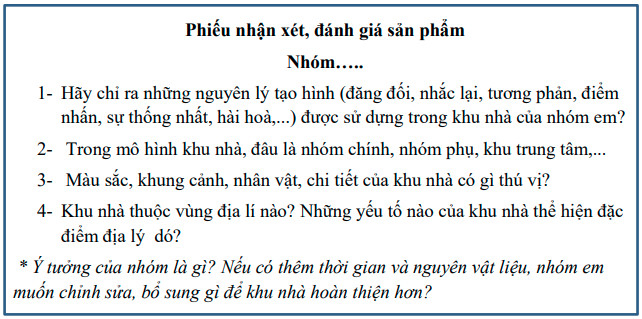 - Nhận xét khích lệ phần đánh giá của các nhóm. Chỉ ra những ưu điểm của sp mỗi nhóm cho HS thấy rõ.Học sinh thực hiện, trưng bày, nêu cảm nhận và phân tích theo mẫu nhận xét:-Các hình khối tạo nên khu nhà.-Cách sắp xếp cảnh vật tạo nhịp điệu, không gian trong mô hình.Vùng địa lí của mô hình khu nhà (đồng bằng, thành phố…)-Hướng điều chỉnh để khu nhà hoàn thiện hơnHĐ 5.VẬN DỤNG - PHÁT TRIỂN -Giới thiệu về khu nhà tương lai của em(thời gian:…./….ph)- Tổ chức cho các nhóm cử đại diện chia sẻ về cuộc sống và nét văn hoá của cư dân khu nhà và yêu cầu các nhóm khác lắng nghe, quan sát và phản hồi.Em hãy chia sẻ ý tưởng về cuộc sống trongkhu nhà tương lai của nhóm em. Gợi ý: • Các yếu tố mĩ thuật và các yếu tố khác (yếu tố cộng đồng, các tiện ích chung, mỗi trường sống nét văn hoá địa phương...) được thể hiện trong mô hình khu nhà như thế nào? • Thông qua sản phẩm khu nhà tương lai nhóm em muốn nhắn gửi thông điệp gì?. + Em thích điều gì nhất ở mô hình khu nhà? Tại sao?- GV khuyến khích các nhóm HS đặt câu hỏi và tích cực phản hồi.- Gợi ý để HS rút ra ý nghĩa của bài học về môi trường sống xung quanh em, các vật liệu hình khối tái chế, vệ sinh môi trường sạch đẹp, an toàn….* Mô hình khu nhà tương lai nên có sự sắp xếp hài hòa giữa hình khối, màu sắc các ngôi nhà với không gian, bối cảnh sinh hoạt, gần gũi thiên nhiên và môi trường xanh, sạch đẹp và an toàn.-Hs chia sẻ theo cảm nhận của mình dựa trên các gợi ý.-Chia sẻ về cuộc sống và nét văn hóa của cư dân trong mô hình khu nhà của nhóm mình. Phản hồi hoặc cử đại diện trả lời câu hỏi của nhóm khác với sản phẩm của mình.NỘI DUNGHOẠT ĐỘNG CỦA GVHOẠT ĐỘNG CỦA HSHĐ 1 : KHÁM PHÁ THỂ LOẠI MĨ THUẬT- Giới thiệu một số hình ảnh sản phẩm, bài vẽ về các thể loại khác nhau của mĩ thuật.- Gv đưa ra một số câu hỏi để HS thảo luận, trả lời :+ Bức tranh, tác phẩm, sản phẩm thuộc thể loại nào?+ Đặc điểm của từng thể loại là gì?+ Cách thức tạo sản phẩm của từng thể loại như thế nào?- GV kết hợp với tổ chức trò chơi «Đoán thể loại tranh » : 2 đội quan sát các bức tranh GV đưa ra và đoán xem thuộc thể loại nào, đội nào trả lời đúng, nhiều thì đội đó thắng cuộc.- GV chốt: Mĩ thuật có nhiều nội dung, thể loại và hình thức thể hiện khác nhau. Mỗi thể loại đều có đặc điểm riêng và tạo ra được những sản phẩm mang tính thẩm mĩ có giá trị sử dụng trong cuộc sống.  - HS quan sát.- HS thảo luận, trả lời- HS tiếp nhận nhiệm vụ, tham gia trò chơi.-  Ghi nhớ.HĐ 2 : Lập sơ đồ tư duy về hệ thống bài học thuộc các thể loại mĩ thuật trong SGK Mĩ thuật 6.Bước 1: GV chuyển giao nhiệm vụ học tập- Gợi mở cho HS cách phân chia các chủ để, bài học theo từng lĩnh vực, thể loại của mĩ thuật như: Mĩ thuật tạo bình, Mĩ thuật ứng dụng, Tích hợp Lí luận và lịch sử mĩ thuật.- Hướng dẫn HS vẽ sơ đồ tư duy về hệ thống bài học theo các mạch nội dung chính:+ Mĩ thuật tạo hình: Hội hoạ (Bài...); Đồ hoạ (Bài ...); Điêu khắc (Bài ...).+ Mi thuật ứng dụng: Thiết kế đồ hoạ (Bài. ..); Thiết kế công nghiệp (Bài...); Thiết kế thời trang (Bài...).+ Tích hợp Lí luận và lịch sử mĩ thuật (Bài....).Bước 2: HS thực hiện nhiệm vụ học tập+ HS đọc sgk và thực hiện yêu cầu. + GV đến các nhóm theo dõi, hỗ trợ HS nếu cần thiết. Bước 3: Báo cáo kết quả hoạt động và thảo luận+ GV gọi 2 bạn đại diện của 2 nhóm trả lời.+ GV gọi HS khác nhận xét, bổ sung.Bước 4: Đánh giá kết quả, thực hiện nhiệm vụ học tập + GV đánh giá, nhận xét, chuẩn kiến thức.+ GV kết luận: Để hệ thống và lập được sơ đồ tư duy, cần phải nắm vững kiến thức và phải xác định được các dạng bài thuộc các thể loại mĩ thuật, trong đó có các chủ đề, bài học cụ thể.- Tập trung lắng nghe.-  Suy nghĩ và vẽ sơ đồ tư duy.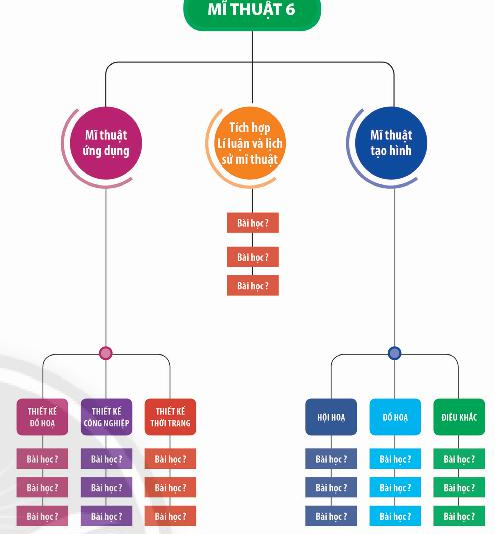 - HS đọc sgk và thực hiện yêu cầu. - Đại diện nhóm báo cáo.HĐ 3 : LUYỆN TẬP, SÁNG TẠO.- GV đặt câu hỏi để HS củng cố lại các thể loại mĩ thuật:+ Chủ để.../bài... thuộc lĩnh vực mĩ thuật nào?+ Có thể vẽ sơ đồ tư duy hệ thống các nội dụng/chủ đề/bài học của SGK Mĩ thuật 6 bằng hình thức mĩ thuật nào?+ Đặc điểm của mỗi thể loại mĩ thuật cơ bản thể hiện bằng những nét khái quát nào?- GV nhận xét, bổ sung.- HS suy nghĩ trả lời câu  hỏi - Ghi nhớ.HĐ 4 : VẬN DỤNG, PHÁT TRIỂN.- GV yêu cầu HS vận dụng các thể loại mĩ thuật đã được học vào đời sống thực tế để tạo ra các sản phẩm mĩ thuật mà mình yêu thích.- GV nhận xét, đánh giá, chuẩn kiến thức bài học.- HS tiếp nhận nhiệm vụ, thực hiện nhiệm vụ ở nhà.-  Chú ý lắng ngheVĩnh Quỳnh, ngày … tháng … năm 2024Vĩnh Quỳnh, ngày .. tháng .. năm 2024